Карта урока для организации занятий с использованиемэлектронного обучения и дистанционных образовательных технологийВопросы можно задать по адресу электронной почты  wikahirkina@mail.ru или в мессенджерах: WhatsApp (№ 8-928-289-77-95)с 9.00 до 9.30 (время фактического проведения урока), с  12.30 до  13.00 (часы  неаудиторной  занятости,  проведение  индивидуальнойконсультации)Выполненное практическое задание необходимо предоставить в любом доступном формате (скан, фотография, документ MS Word; указывается вариант, которым владеет учитель и учащиеся (группы учащихся)):письмом на адрес электронной почты для обратной связи;сообщением в WhatsApp № 8-928-289-77-95При отправке ответа в поле «Тема письма» и названии файла укажите свои данные: класс, учебный предмет, фамилию, имя и отчество.Карта урока для организации занятий с использованиемэлектронного обучения и дистанционных образовательных технологийВопросы можно задать по адресу электронной почты  wikahirkina@mail.ru или в мессенджерах: WhatsApp (№ 8-928-289-77-95)с 9.40 до 10.10 (время фактического проведения урока), с  12.30 до  13.00 (часы  неаудиторной  занятости,  проведение  индивидуальнойконсультации)Выполненное практическое задание необходимо предоставить в любом доступном формате (скан, фотография, документ MS Word; указывается вариант, которым владеет учитель и учащиеся (группы учащихся)):письмом на адрес электронной почты для обратной связи;сообщением в WhatsApp № 8-928-289-77-95При отправке ответа в поле «Тема письма» и названии файла укажите свои данные: класс, учебный предмет, фамилию, имя и отчество.Карта урока для организации занятий с использованиемэлектронного обучения и дистанционных образовательных технологийВопросы можно задать по адресу электронной почты  wikahirkina@mail.ru или в мессенджерах: WhatsApp (№ 8-928-289-77-95)с 10.20 до 10.50 (время фактического проведения урока), с  12.30 до  13.00 (часы  неаудиторной  занятости,  проведение  индивидуальнойконсультации)Выполненное практическое задание необходимо предоставить в любом доступном формате (скан, фотография, документ MS Word; указывается вариант, которым владеет учитель и учащиеся (группы учащихся)):письмом на адрес электронной почты для обратной связи;сообщением в WhatsApp № 8-928-289-77-95При отправке ответа в поле «Тема письма» и названии файла укажите свои данные: класс, учебный предмет, фамилию, имя и отчество.Карта урока для организации занятий с использованиемэлектронного обучения и дистанционных образовательных технологийВопросы можно задать по адресу электронной почты  wikahirkina@mail.ru или в мессенджерах: WhatsApp (№ 8-928-289-77-95)с 11.00 до 11.30 (время фактического проведения урока), с  12.30 до  13.00 (часы  неаудиторной  занятости,  проведение  индивидуальнойконсультации)Выполненное практическое задание необходимо предоставить в любом доступном формате (скан, фотография, документ MS Word; указывается вариант, которым владеет учитель и учащиеся (группы учащихся)):письмом на адрес электронной почты для обратной связи;сообщением в WhatsApp № 8-928-289-77-95При отправке ответа в поле «Тема письма» и названии файла укажите свои данные: класс, учебный предмет, фамилию, имя и отчество.Карта урока для организации занятий с использованиемэлектронного обучения и дистанционных образовательных технологийВопросы можно задать по адресу электронной почты  wikahirkina@mail.ru или в мессенджерах: WhatsApp (№ 8-928-289-77-95)с 11.40 до 12.10 (время фактического проведения урока), с  12.30 до  13.00 (часы  неаудиторной  занятости,  проведение  индивидуальнойконсультации)Выполненное практическое задание необходимо предоставить в любом доступном формате (скан, фотография, документ MS Word; указывается вариант, которым владеет учитель и учащиеся (группы учащихся)):письмом на адрес электронной почты для обратной связи;сообщением в WhatsApp № 8-928-289-77-95При отправке ответа в поле «Тема письма» и названии файла укажите свои данные: класс, учебный предмет, фамилию, имя и отчество.УчительХиркина В.В.ПредметМатематика Класс4-бДата проведения урока14.05.2020Тема урокаПроверочная работа по теме «Деление на трёхзначное числоОсновные изучаемые вопросыПроверка знанийТип урокаWhatsApp https://chat.whatsapp.com/D1vSHOuOSU7AnpkCmpsntVФорма обратной связиФотография работыЗаданияЗадания1.Решить задачу.        Фермер собрал 4 000 кг кофейных зёрен. Из них 940 кг он продал на фабрику, а остальные поместил в 68 мешков поровну. Сколько кг кофейных зёрен в каждом мешке?2. Вычислить.                      105 754 : 209                 16 727 : 389            38 744 : 58                     189 088 : 622          3. Найти площадь и периметр участка, длина которого 17 м, а ширина на 4 м короче.Критерии оценивания«5» - работа выполнена без ошибок,  «4» - 1-2 ошибки; «3» -  3-ошибкиУчительХиркина В.В.ПредметРусский языкКласс4-бДата проведения урока14.05.2020Тема урокаПравописание глаголов в прошедшем времени. Правописание родовых окончаний глаголов в прошедшем времениОсновные изучаемые вопросыПравописанием глаголов в прошедшем времениТип урокаWhatsApp https://chat.whatsapp.com/D1vSHOuOSU7AnpkCmpsntVФорма обратной связиФотография домашней работыЗаданияЗаданияРабота по учебнику1)Прочитать рубрику «Вспомните!» на с.1092)Рассмотреть таблицу на с.1103)Выполнить №2324)Прочитать рубрику «Обратите внимание!» на с.110Домашнее задание №234Критерии оценивания«5» - нет ошибок; «4» - 1-2 ошибки (пунктуационные или орфографические); «3» - 3-5 ошибокУчительХиркина В.В.ПредметОкружающий мирКласс4-бДата проведения урока14.05.2020Тема урокаОсновной закон России и права человекаОсновные изучаемые вопросы Познакомиться с понятием «конституция»Ссылка на эл. платформуРекомендация: по возможности посмотреть видеоролик на РЭШ (урок №31), выполнить тренировочные заданияТип урокаWhatsApp https://chat.whatsapp.com/D1vSHOuOSU7AnpkCmpsntVФорма обратной связиФотография домашней работыЗаданияЗаданияРабота по учебнику1)Прочитать текст с.156-1632)Ответить на вопросы учителяДомашнее заданиеВыполнить упражнения в рабочей тетради по данной темеКритерии оценивания«5» - все задания выполнены верно; «4» - 1-2 ошибки (в тесте или при записи основных понятий); «3» - 1-2 ошибки (тест), не раскрыты основные понятияУчительХиркина В.В.ПредметЧтение Класс4-бДата проведения урока14.05.2020Тема урокаД. Свифт «Путешествие Гулливера»Основные изучаемые вопросыПознакомиться с творчеством английского писателя Джонатана Свифта и его произведением «Путешествие Гулливера»Ссылка на эл. платформуРекомендация: по возможности посмотреть видеоролик на РЭШ (урок №60), выполнить тренировочные заданияТип урокаWhatsApp https://chat.whatsapp.com/D1vSHOuOSU7AnpkCmpsntVФорма обратной связиФотография ответов на вопросы тестаЗаданияЗадания1.Познакомиться с краткой биографией Д. СвифтаДжонатан Свифт – родился 30 ноября в Дублине в английской семье. Воспитанием мальчика занимался состоятельный дядя. После школы 14-летний мальчик поступил в один из лучших колледжей - Тринити-колледж Дублинского университета, который закончил в 1686 году. В результате обучения Свифт получил степень бакалавра искусств. В связи с гражданской войной, начавшейся в Ирландии, Свифт уехал в Англию, где пробыл 2 года. Там он служил секретарём у состоятельного отставного дипломата, который отмечал у Свифта хорошее знание латинского и греческого языков, знакомство с французским и отменные литературные способности. Именно в эти годы Свифт начинает литературное творчество, сначала как поэт. В 1692 году Свифт получил звание магистра в Оксфорде, а в 1694 году принял духовный сан англиканской церкви. С 1713 по 1745 г. Джонатан Свифт возглавлял самый большой собор Ирландии – Собор Святого Патрика.       Умер Джонатан Свифт 19 октября 1745 года и похоронен в соборе Святого Патрика – главном протестантском соборе Ирландии.        «Путешествие Гулливера» - это роман-путешествие с элементами фантастики. Но такое определение жанра произведения будет неточным. Дело в том, что Д. Свифт написал эту книгу (а её называют «книгой человечества») в 1725 году в такой далёкой для нас Англии. В то время люди не могли, под страхом смертной казни, высказывать свои недовольства в адрес властей открыто. И писатель прибегает к особой форме отображения действительности – сатире! Он пишет обличительное произведение, в котором в смешном и уродливом виде высмеивает политические устройства государств, национальные устои и различные человеческие пороки. В 1726 году выходят первые два тома «Путешествий Гулливера» (без указания имени настоящего автора); остальные два были опубликованы в следующем году.    Книга пользуется невиданным успехом. За несколько месяцев она переиздавалась трижды, вскоре появились её переводы на другие языки.       В книге четыре части: герой совершает четыре путешествия, каждый раз попадая в диковинные страны. Первая страна – Лилипутия.2.Прочитать отрывок из произведения (с.160-165)Домашнее заданиеОтветить на вопросы теста1. Как пишется имя главного героя?    а) Гуливер    б) Гулливер    в) Гуллевер2. На кого был похож герой, когда увидел, что он весь опутан тонкими верёвочками?а) На рака, который запутался в раколовкеб) На рыбу, которую поймали в сетьв) На зайца, который запутался в силках3. В какой стране очутился главный герой?а) В стране маленьких стрелков    б) В стране подземных гномовв) В стране лилипутов4. Из какого оружия стреляли маленькие человечки?а) Арбалетб) Ружьё   в) Лук и стрелы5. Сколько человечков понадобилось, чтобы обрезать верёвки, привязанные к волосам главного героя?а) 100     б) 50     в) 106. Соедини стрелочками, какой величины были продукты, которыми кормили героя?7. Что после еды выпил главный герой?    а) воду    б) молоко    в) вино    г) квас8. Сколько понадобилось бочек вина главному герою, чтобы утолить жажду?а) 2 бочки     б) 4 бочки     в) 3 бочки9. Напиши, какого размера были бочки, из которых он пил. _____________10. Что главному герою захотелось после еды?     а) петь     б) танцевать     в) говорить     г) спать11. Напиши почему. ____________________________    Критерии оценивания«5» - работа выполнена без ошибок,  «4» - 1-2 ошибки; «3» -  3-4 ошибкиУчительХиркина В.В.ПредметТехнология  Класс4-бДата проведения урока14.05.2020Тема урокаПодвижная игрушкаОсновные изучаемые вопросыПродолжить знакомиться с видами подвижных игрушекТип урокаWhatsApp https://chat.whatsapp.com/D1vSHOuOSU7AnpkCmpsntVФорма обратной связиФотография выполненной работыЗаданияЗадания1.Рассмотреть образцы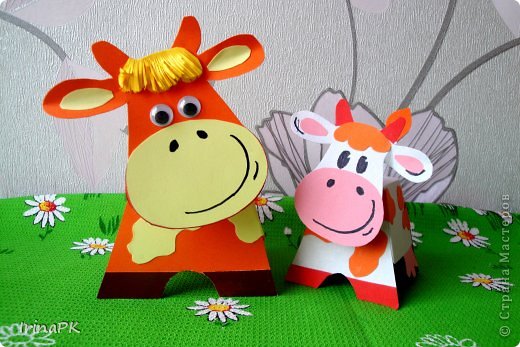 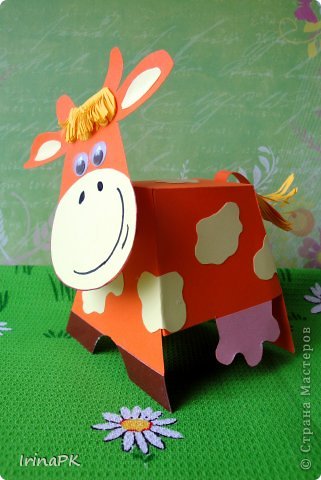 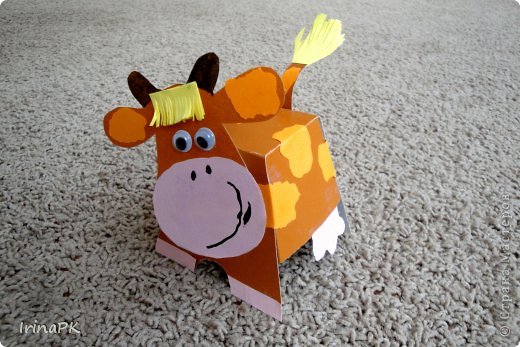 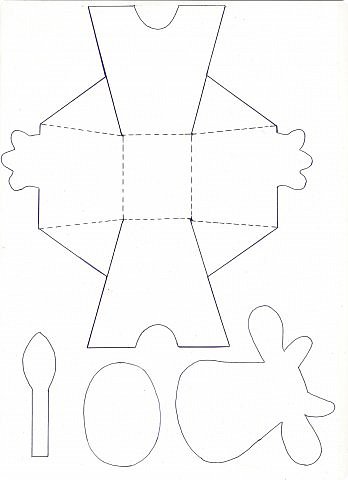 Критерии оценивания«5» - работа выполнена аккуратно, в соответствии с образцом;  «4» - работа выполнена с некоторыми недочетами; «3» -  работа не соответствует образцу